ПРОЕКТ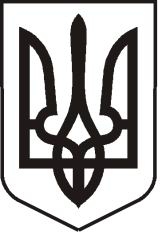  УКРАЇНАЛУГАНСЬКА  ОБЛАСТЬПОПАСНЯНСЬКИЙ  РАЙОН
ПОПАСНЯНСЬКА  МІСЬКА  РАДАШОСТОГО  СКЛИКАННЯДЕВ’ЯНОСТО ДЕВ’ЯТА СЕСІЯРІШЕННЯ27 вересня 2018 р.                                     м. Попасна	                                                 № ___ Про заборону продажу пива (крім безалкогольного), алкогольних, слабоалкогольних напоїв, вин столовихсуб’єктами господарювання (крім закладів ресторанногогосподарства) в нічний часКеруючись ст. ст. 140, 146 Конституції України, ч. 9 ст. 153 Закону України «Про державне регулювання виробництва і обігу спирту етилового, коньячного і плодового, алкогольних напоїв та тютюнових виробів», Законом України «Про внесення змін до деяких законодавчих актів України щодо надання органам місцевого самоврядування повноважень встановлювати обмеження продажу пива (крім безалкогольного), алкогольних, слабоалкогольних напоїв, вин столових», Законом України «Про засади державної регуляторної політики у сфері господарської діяльності», п.441 ч.1 ст. 26, ст. ст. 59, 73 Закону України «Про місцеве самоврядування в Україні», Попаснянська міська радаВИРІШИЛА:Заборонити на території міста Попасна продаж пива (крім безалкогольного), алкогольних, слабоалкогольних напоїв, вин столових суб’єктами господарювання (крім закладів ресторанного господарства)  у період з 22 години 00 хвилин до 07 години 00 хвилин кожного дня, враховуючи вихідні дні та свята.Доручити юридичному відділу виконавчого комітету Попаснянської міської ради:- довести суть та вимоги цього рішення до відома всіх суб’єктів господарювання, які здійснюють на території м. Попасна реалізацію пива та алкогольних напоїв;- забезпечити офіційне оприлюднення цього рішення в газеті «Попаснянський вісник» та на офіційному веб-сайті Попаснянської міської ради;- довести дане рішення до відома Головного управління ДФС у Луганській області та Попаснянського ВП ГУНП в Луганській області.3. Рекомендувати Попаснянському ВП ГУНП в Луганській області здійснювати контроль за дотриманням даного рішення на території                                        м. Попасна.4.  Дане рішення набуває чинності з дня його офіційного оприлюднення в газеті «Попаснянський вісник».5. Контроль за виконанням цього рішення покласти на постійну комісію міської ради з питань бюджету, фінансів, соціально-економічного розвитку, комунальної власності та регуляторної політики та постійну комісію з питань законності, регламенту, депутатської діяльності, етики освіти, культури, спорту, соціальної політики та охорони здоров’я.       Міський голова                                                      Ю.І. ОнищенкоПідготував: Коваленко В.П.